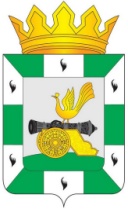 МУНИЦИПАЛЬНОЕ ОБРАЗОВАНИЕ«СМОЛЕНСКИЙ РАЙОН» СМОЛЕНСКОЙ ОБЛАСТИСМОЛЕНСКАЯ РАЙОННАЯ ДУМАРЕШЕНИЕот 27 октября 2021 года           № 88О назначении Шпаковой Е.А.На основании Федерального закона от 7 февраля 2011 года № 6-ФЗ «Об общих принципах организации и деятельности контрольно-счетных органов субъектов Российской Федерации и муниципальных образований», руководствуясь пунктом 27 части 3 статьи 20 Устава муниципального образования «Смоленский район» Смоленской области, статьей 351 Регламента Смоленской районной Думы, Смоленская районная Дума РЕШИЛА:Шпакову Елену Александровну назначить на муниципальную должность аудитора Контрольно - ревизионной комиссии муниципального образования «Смоленский район» Смоленской области с 27 октября 2021 года. Председатель Смоленской районной Думы                                  С.Е. Эсальнек